Nursery News and Banter February 2020Wow, we have finally reached the end of January! It’s a long month after Christmas. A warm welcome to our new Nursery children, David, Riley-James and Cameron. We hope you all settle in well, any questions or suggestions please don’t hesitate to ask a member of staff.There has been a lot of bugs going around the past few weeks. Some of these are unavoidable but can we please remind parents, if your child has been sick and/or diarrhoea they must be off Nursery 48hrs after the last episode. If you feel your child has not been themselves and feeling unwell then please air on the side of caution and think whether coming into Nursery is the best for your child.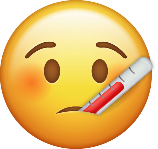 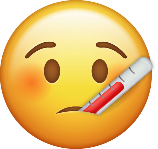 Well done to all parents/carer on Nursery enrolment. Thank you to those whom helped and guided others with the new online system. Great teamwork!The school and Nursery will be holding an open afternoon on Wednesday 25th March. This is a lovely opportunity for siblings and extended family to come see your child’s Nursery. You are all welcome to come along to play and have a cuppa.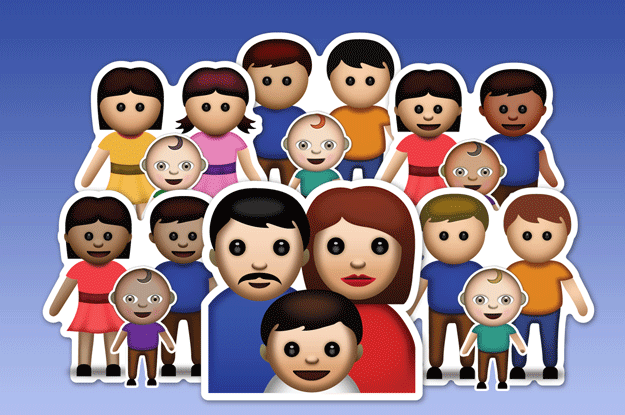 The School parent council have organised a Valentines Bingo night on Friday 21st February. Arrive at 6pm for eyes down at 6:30. Everyone welcome.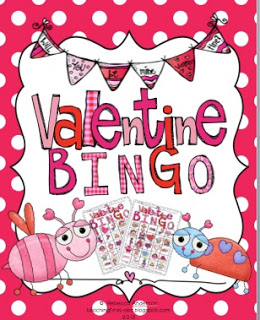 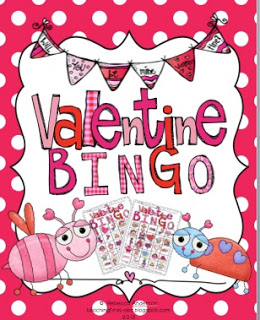 Nursery reviews will be taking place for the families due at the end of February, beginning of March. A note will be in your child’s diary with the date and time. Every effort has ben made to fit the times around your child’s session. Please speak to staff asap if these are not suitable.Our Nursery children’s clothes swap has and continues to be a huge success. We would like to thank those who have donated items towards this. Following on we are looking into an adult clothes swap. Donations of any decent clothing, jackets etc would be appreciated. What are your feelings on this? Would home items be useful also?Nursery ‘show and tell’.Your child can bring a favourite toy, game, teddy etc from home to share with the Nursery. The children really enjoy this experience and builds confidence and security within their environment.  A different child being chosen each week to do so. This will be written in your child’s diary when it is their turn. We look forward to seeing all the things the children choose from home.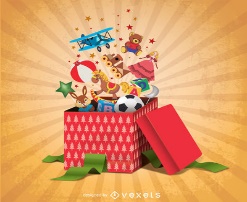 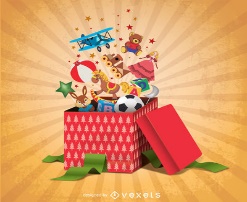 Dates for your DiaryThursday 13th February – Nursery closed, occasional day.Friday 14th February – Nursery closed, mid-term holidayMonday 17th February – Nursery closed, mid-term holiday.Tuesday 18th February – Nursery closed, in-service day.Wednesday 19th February – Nursery closed, in-service day.Friday 21st February – Valentines Bingo.Wednesday 25th March – School/Nursery open afternoon.--------------------------------------------------------------------------------------------------------------------------February 2020Parents comments and suggestions.Thank you.